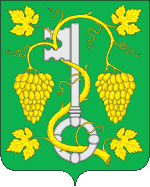 МУНИЦИПАЛЬНЫЙ КОМИТЕТНАДЕЖДИНСКОГО СЕЛЬСКОГО ПОСЕЛЕНИЯРЕШЕНИЕ25 ноября 2019 г.                  с. Вольно-Надеждинское                                      № 239Об утверждении Положения«О земельном налоге»На основании главы 31 «Земельный налог» Налогового кодекса Российской Федерации, руководствуясь Федеральным законом от 06.10.2003г. № 131-ФЗ «Об общих принципах организации местного самоуправления в Российской Федерации», Федерального закона от 29.09.2019г. № 325-ФЗ «О внесении изменений в части первую и части вторую Налогового кодекса Российской Федерации», Уставом Надеждинского сельского поселения муниципальный комитет Надеждинского сельского поселения р е ш и л:1.  Утвердить прилагаемое Положение «О земельном налоге».	          2.  Признать утратившим силу следующие решения муниципального комитета Надеждинского сельского поселения:	- от 26.10.2015г. № 10 «Об утверждении Положения о земельном налоге»;	- от 25.04.2016г. № 49 «О внесении изменений в решение муниципального комитета Надеждинского сельского поселения от 26.10.2015г. № 10 «О утверждении Положения «О земельном налоге»;	- от 25.07.2016г. № 65 «О внесении изменений в решение муниципального комитета Надеждинского сельского поселения от 26.10.2015г. № 10 «О утверждении Положения «О земельном налоге»;	- от 26.09.2016г. № 69 «О внесении изменений в решение муниципального комитета Надеждинского сельского поселения от 26.10.2015г. № 10 «О утверждении Положения «О земельном налоге»;	- от 28.11.2016г. № 79 «О внесении изменений в решение муниципального комитета Надеждинского сельского поселения от 26.10.2015г. № 10 «О утверждении Положения «О земельном налоге»;	- от 23.04.2018г. № 150 «О внесении изменений в решение муниципального комитета Надеждинского сельского поселения от 26.10.2015г. № 10 «О утверждении Положения «О земельном налоге»;	- от 27.05.2019г. № 213 «О внесении изменений в решение муниципального комитета Надеждинского сельского поселения от 26.10.2015г. № 10 «О утверждении Положения «О земельном налоге»;	- от 24.06.2019г. № 221 «О внесении изменений в решение муниципального комитета Надеждинского сельского поселения от 26.10.2015г. № 10 «О утверждении Положения «О земельном налоге».3. Опубликовать настоящее решение в порядке, предусмотренном Уставом Надеждинского сельского поселения.4. Решение вступает в силу с 01 января 2020г.  не ранее чем по истечении одного месяца со дня его официального опубликования.Глава Надеждинского сельского поселения                                                          С.А. Прохоров ПриложениеУтверждено решением муниципального комитета Надеждинского сельского поселенияот 25.11.2019г. № 239ПОЛОЖЕНИЕ «О ЗЕМЕЛЬНОМ НАЛОГЕ»На основании главы 31 «Земельный налог» Налогового кодекса Российской Федерации, руководствуясь Федеральным законом от 06.10.2003г. № 131-ФЗ «Об общих принципах организации местного самоуправления в Российской Федерации», Федерального закона от 29.09.2019г. № 325-ФЗ «О внесении изменений в части первую и части вторую Налогового кодекса Российской Федерации», Уставом Надеждинского сельского поселения и настоящим Положением на территории Надеждинского сельского поселения устанавливается и вводится земельный налог.1. Общие положения1.1. Настоящим Положением с 1 января 2020 года устанавливается и вводится на территории Надеждинского сельского поселения земельный налог, определяются налоговые ставки, особенности определения налоговой базы, а также налоговые льготы, основания и порядок их применения.1.2. Категории плательщиков, объект налогообложения, налоговая база и порядок ее определения, налоговый период, порядок исчисления налога, порядок и сроки уплаты налога и другие элементы обложения земельным налогом определены главой 31 «Земельный налог» Налогового кодекса Российской Федерации.2. Особенности определения налоговой базы2.1. Налоговая база в отношении объектов налогообложения, установленных ст. 389 НК РФ определяется в соответствии со статьей 391 «Порядок определения налоговой базы» главы 31 «Земельный налог» Налогового кодекса Российской Федерации в отношении каждого объекта налогообложения как его кадастровая стоимость, внесенная в Единый государственный реестр недвижимости и подлежащая применению с 1 января 2020 года.3. Налоговые ставки3.1. Установить следующие ставки земельного налога, исходя из кадастровой стоимости объектов налогообложения, расположенных в пределах Надеждинского сельского поселения:1) 0,15 процента в отношении земельных участков:отнесенных к землям сельскохозяйственного назначения или к землям в составе зон сельскохозяйственного использования в населенных пунктах и используемых для сельскохозяйственного производства;занятых жилищным фондом и объектами инженерной инфраструктуры жилищно-коммунального комплекса (за исключением доли в праве на земельный участок, приходящейся на объект, не относящийся к жилищному фонду и к объектам инженерной инфраструктуры жилищно-коммунального комплекса) или приобретенных (предоставленных) для жилищного строительства (за исключением земельных участков, приобретенных (предоставленных) для индивидуального жилищного строительства, используемых в предпринимательской деятельности);не используемых в предпринимательской деятельности, приобретенных (предоставленных) для ведения личного подсобного хозяйства, садоводства или огородничества, а также земельных участков общего назначения, предусмотренных Федеральным законом от 29 июля 2017 года № 217-ФЗ «О ведении гражданами садоводства и огородничества для собственных нужд и о внесении изменений в отдельные законодательные акты Российской Федерации»;ограниченных в обороте в соответствии с законодательством Российской Федерации, предоставленных для обеспечения обороны, безопасности и таможенных нужд;2) 0,8 процента в отношении:а) земельных участков, предназначенных для размещения гаражей и автостоянок для индивидуального автотранспорта, не связанного с осуществлением предпринимательской деятельности;б) земельных участков под объектами торговли, общественного питания, бытового обслуживания, рынков;3) 1,5 процента в отношении прочих земельных участков.4. Налоговые льготы4.1. Право на налоговую льготу имеют категории налогоплательщиков, определенные статьей 395 «Налоговые льготы» главы 31 «Земельный налог» Налогового кодекса Российской Федерации.4.2. Дополнительные налоговые льготы устанавливаются для следующих категорий налогоплательщиков: -представительные и исполнительно-распорядительные органы Надеждинского сельского поселения;- ветераны и инвалиды Великой Отечественной войны;- многодетные семьи, признанные таковыми в соответствии с Законом Приморского края от 23.11.2018г. № 392-КЗ «О социальной поддержке многодетных семей, проживающих на территории Приморского края».- старосты сельских населенных пунктов, назначенные муниципальным комитетом Надеждинского сельского поселения по представлению схода граждан сельского населенного пункта.Освободить от уплаты земельного налога коммерческие организации и индивидуальных предпринимателей, признанных резидентами территории опережающего социально-экономического развития, владеющих земельными участками на праве собственности, праве постоянного (бессрочного) пользования или праве пожизненного наследуемого владения на пять лет с момента заключения в соответствии с Федеральным законом от 29.12.2014г. № 473-ФЗ «О территориях опережающего социально-экономического развития в Российской Федерации» соглашения об осуществлении деятельности на территории опережающего социально-экономического развития и включения в реестр резидентов территории опережающего социально-экономического развития.Организации, признаваемые управляющими компаниями территории опережающего развития и их дочерние организации (подразделения) освобождаются от уплаты земельного налога в отношении земельных участков, расположенных на территории опережающего развития, созданной в соответствии с Постановлением Правительства Российской Федерации, сроком на пять лет с месяца возникновения права собственности на каждый земельный участок. Освободить от уплаты земельного налога организации и (или) физические лица, являющиеся индивидуальными предпринимателями, признанные резидентами свободного порта Владивосток в соответствии с Федеральным законом от 13.07.2015г. № 212-ФЗ «О свободном порте Владивосток» в течение пяти лет со дня получения статуса резидента свободного порта Владивосток, начиная с 1-го числа месяца, следующего за месяцем, в котором ими был получен такой статус, - в отношении земельных участков, используемых ими для осуществления предпринимательской деятельности._____________________________________